PZ am 28.07.2023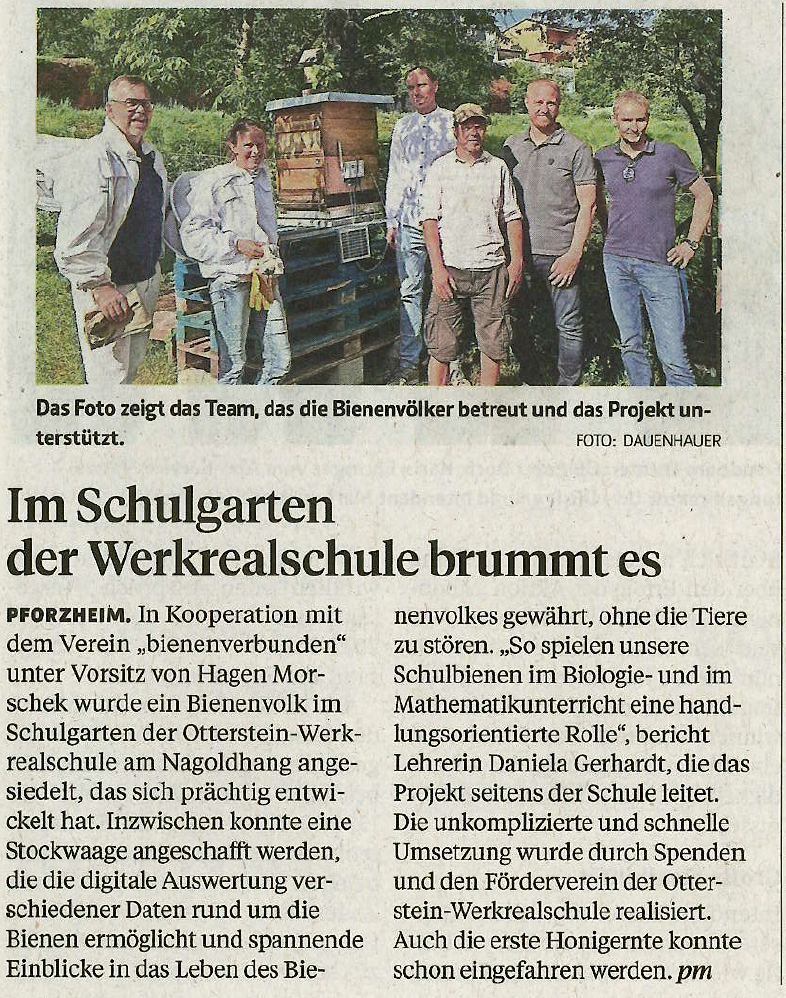 